The parties stipulate and agree to the following Stipulation Regarding Child Support Modification:Las partes estipulan y están de acuerdo con las siguientes estipulaciones con respecto a la modificación de la manutención infantil:The Petitioner Co-Petitioner/Respondent is currently paying $____________ child support per month pursuant to an agreement between the parties or prior court order.El demandante codemandante/demandado actualmente paga $____________ en manutención infantil por mes conforme a  un acuerdo entre las partes o  una orden previa del juez. The parties stipulate and agree that the Petitioner Co-Petitioner/Respondent shall pay child support pursuant to the Colorado Child Support Guidelines, §14-10-115, C.R.S. in the amount of $___________, due and payable by_________________________ (date), commencing on __________________________ (date).   Las partes estipulan y acuerdan que el demandante codemandante/demandado pagará la manutención infantil conforme a las Pautas de manutención infantil de Colorado, artículo 14-10-115 de las Leyes Vigentes de Colorado (C.R.S., por sus siglas en inglés) por la suma de $___________, exigible y pagadera el _________________________ (fecha), comenzando el _____________________________ (fecha).This amount will continue until further Order of the Court.  Payments shall be mailed to:Esta suma continuará hasta tanto el juez dicte una nueva orden. Los pagos deben enviarse al:  Obligee or Family Support Registry (P.O. Box 2171 Denver, CO  80201-2171). Acreedor o  Family Support Registry (P.O. Box 2171 Denver, CO 80201-2171).Note: Both parties have entered into a written agreement however; if a payment is missed a wage assignment will be established.
Nota: Ambas partes han firmado este convenio escrito, no obstante, si no se efectúa un pago, se establecerá una retención de ingresos. The Child Support Worksheet and the parties’ Sworn Financial Statements are filed with this Stipulation.La hoja de cálculo para la manutención infantil y las declaraciones juradas financieras de las partes se presentan con esta estipulación.The parties have ______ minor child(ren). Las partes tienen_______ hijos menores.Other Information:Otra información:	If applicable. We have provided a copy of this Stipulation (JDF 1404) to the Office of Child Support Enforcement, as they are involved in our case.  En aquellos casos que corresponde, hemos proporcionado una copia de esta estipulación (JDF 1404) a la Oficina de Manutención Infantil, ya que ellos están involucrados en nuestra causa.The parties request that this Stipulation Regarding Child Support Modification be entered as an Order of this Court.Las partes solicitan que el juez dicte una orden con respecto a este Acuerdo Relativo a la Modificación de la Manutención Infantil. By checking this box, I am acknowledging I am filling in the blanks and not changing anything else on the form.Al seleccionar esta casilla, reconozco que completé los espacios en blanco y que no cambié nada más en el formulario.By checking this box, I am acknowledging that I have made a change to the original content of this form. (Checking this box requires you to remove the entire footer at the bottom of the form.)Al seleccionar esta casilla, reconozco que hice un cambio al contenido original de este formulario. (Si selecciona esta casilla, tendrá que quitar el pie de página completo en la parte inferior del formulario).VERIFICATION AND ACKNOWLEDGEMENTVERIFICACIÓN Y ACUSE DE RECIBOI declare under penalty of perjury under the law of Colorado that the foregoing is true and correct. Declaro bajo pena de perjurio según la ley de Colorado, que lo anterior es verdadero y correcto.Executed on the _______ day of ____________, ______, at ___________________________________	(date) 	(month) 	(year)	(city or other location and state OR country)Celebrado el día 	 de 		, 	,	 en 						.		(fecha)		(mes)		(año)		(ciudad u otro lugar y estado O país)__________________________________	____________________________________________(printed name of Petitioner)			(printed name of Co-Petitioner/Respondent)(nombre en letra de molde del demandante)		(nombre en letra de molde del codemandante/demandado)Petitioner Signature		Date			Co-Petitioner/Respondent Signature	DateFirma del demandante		Fecha			Firma del codemandante/demandado	FechaPetitioner’s Attorney Signature, if any			Co-Petitioner/Respondent’s Attorney Signature, if anyFirma del abogado del demandante, si corresponde 	Firma del abogado del codemandante/demandado,	si correspondeDistrict Court __________________ County, ColoradoTribunal de distrito del condado de_______________________, ColoradoCourt Address: Dirección del tribunal:In re:Referente:The Marriage of:Al matrimonio de:The Civil Union of:A la unión civil de:Parental Responsibilities concerning:A las obligaciones de los padres en cuanto a:______________________________________________________Petitioner:Demandante:andy:Co-Petitioner/Respondent:Cosolicitante/Demandado:    COURT USE ONLY 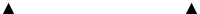 USO EXCLUSIVO DEL TRIBUNAL   Attorney or Party Without Attorney (Name and Address): Abogado o parte sin abogado (nombre y dirección):Phone Number:		E-mail:Número de teléfono:			Correo electrónico:FAX Number:				Atty. Reg.#:Número de fax:				Núm. matr. prof.:Case Number:Número de causa:Division: 	Courtroom:División:		Sala:STIPULATION REGARDING CHILD SUPPORT MODIFICATIONACUERDO RELATIVO A LA MODIFICACIÓN DE LA MANUTENCIÓN INFANTILSTIPULATION REGARDING CHILD SUPPORT MODIFICATIONACUERDO RELATIVO A LA MODIFICACIÓN DE LA MANUTENCIÓN INFANTILFull Name of ChildNombre completo del menorPresent AddressDirección actualSex
SexoDate of BirthFecha de nac.